2023年度埼玉大学大学院人文社会科学研究科博士後期課程 経済経営専攻学生募集要項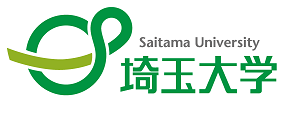 志願票及び受験票・写真票記入上の注意1．記載事項と事実が相違している場合には、入学後でも入学を取り消すことがあります。2．黒又は青のボールペン等を使用し、数字は1・2・3…の算用数字で、その他の文字は楷書で記入してください。3．太線の中の該当箇所をもれなく記入してください。なお、該当事項は○で囲んでください。4．志願票提出後は、記入事項の変更は一切認めません。5．合格通知書受信場所については、必ず連絡のとれる住所を記入してください。提出後、住所等の変更が生じた場合は、速やかに人文社会科学研究科大学院係まで連絡してください。6．学歴及び職歴については、現在に至るまでの経歴全てを記入してください。なお、学歴については中等教育（高等学校）卒業から記入してください。ただし、外国人留学生については、初等教育（小学校）から記入してください。収納証明書貼付用紙大学使用欄埼玉大学大学院人文社会科学研究科博士後期課程経済経営専攻 埼玉大学大学院人文社会科学研究科博士後期課程経済経営専攻 入試情報開示申請書　　年　　月　　日　埼玉大学大学院人文社会科学研究科長　殿申　請　書下記のとおり入学試験の成績等について情報開示を申請します。記※該当する項目を記入してください。 (注)1．本人確認のため、本学の受験票を同封してください。なお、受験票を紛失した場合は、本人を確認できる身分証明書等を同封してください。2．返信用封筒（本人の住所・氏名を明記の上、簡易書留郵便とし、404円分の切手を貼った長形3号「約12cm×23.5cm」封筒）を同封してください。なお、郵便料金の改定があった場合は、改定後の切手（定型25g以内＋簡易書留料金）を添付してください。　　年　　月　　日　埼玉大学大学院人文社会科学研究科長　殿2023年度埼玉大学大学院人文社会科学研究科博士後期課程経済経営専攻 入学試験出願資格個別審査申請書　私は、出願資格の個別審査を受けたいので、申請いたします。　　年　　月　　日2023年度埼玉大学大学院人文社会科学研究科博士後期課程経済経営専攻 入学試験出願資格個別審査経歴書氏名　　　　　　　　　　　　　　生年月日　　　　　年　　　月　　　日生○最終学校卒業・修了（見込）年月●上記以外の学習歴、職歴、実務経験歴及び活動歴等がある場合は、年代順に、その内容についても詳しく記入してください。　　年　　月　　日2023年度埼玉大学大学院人文社会科学研究科博士後期課程経済経営専攻 入学試験出願資格個別審査 研究歴証明書　埼玉大学大学院人文社会科学研究科長　殿[研究機関等の長]　　　　　　　　　　　　　　　　　　印　研究歴について、下記のとおり証明いたします。氏名　　　　　　　　　　　　　　　生年月日　　　　　年　　　月　　　日生研究歴（卒業（修了）後の研究歴を年代順に記入するとともに、その内容についても詳しく記入してください。）出　願　期　間　：　2022年11月28日（月）～　2022年12月9日（金）試　験　期　日　：　2023年 2 月 4 日（土）、5日（日）（問い合わせ先）〒338-8570  さいたま市桜区下大久保２５５埼玉大学大学院人文社会科学研究科支援室　大学院係電話　048-858-3320　FAX　048-858-3697お問い合わせは原則志願者本人が行ってください。（平日9時～17時）（2022年8月11日（木）から2022年8月21日（日）、2022年12月28日（水）から2023年1月4日（水）の間は閉室です。）2023年度埼玉大学大学院人文社会科学研究科博士後期課程経済経営専攻入　学　志　願　票2023年度埼玉大学大学院人文社会科学研究科博士後期課程経済経営専攻入　学　志　願　票2023年度埼玉大学大学院人文社会科学研究科博士後期課程経済経営専攻入　学　志　願　票2023年度埼玉大学大学院人文社会科学研究科博士後期課程経済経営専攻入　学　志　願　票2023年度埼玉大学大学院人文社会科学研究科博士後期課程経済経営専攻入　学　志　願　票フリガナ※  受験番号（記入しないこと）※  受験番号（記入しないこと）※  受験番号（記入しないこと）氏  名※  受験番号（記入しないこと）※  受験番号（記入しないこと）※  受験番号（記入しないこと）（フリガナ）生年月日    　 　 年　　　月　　　日 生    　 　 年　　　月　　　日 生（旧姓）生年月日    　 　 年　　　月　　　日 生    　 　 年　　　月　　　日 生（旧姓）性　　　別男  ・  女男  ・  女出身大学等出身大学等出身大学等出身大学等出身大学等大　学学校名国立・公立・私立　　　　　　　　　　　　　　　　　　　　　大学　　　　　　　　　　　　学部　　　　　　　　　　　　　　学科（課程）大　学卒　業（見込）          年      月      日         卒業・卒業見込大学院学校名国立・公立・私立　　　　　　　　　　　　　　　　　　　　　大学大学院　　　　　　　　　　　研究科　　　　　　　　　　　　　　専攻大学院卒　業（見込）          年      月      日         修了・修了見込希望指導教員名※必ず１名は記入してください。現　住　所現　住　所現　住　所現　住　所現　住　所〒                 都･道･府･県          郡･市･区          町･村 ℡　　 　－        －          メールアドレス〒                 都･道･府･県          郡･市･区          町･村 ℡　　 　－        －          メールアドレス〒                 都･道･府･県          郡･市･区          町･村 ℡　　 　－        －          メールアドレス〒                 都･道･府･県          郡･市･区          町･村 ℡　　 　－        －          メールアドレス〒                 都･道･府･県          郡･市･区          町･村 ℡　　 　－        －          メールアドレス〒                 都･道･府･県          郡･市･区          町･村 ℡　　 　－        －          メールアドレス〒                 都･道･府･県          郡･市･区          町･村 ℡　　 　－        －          メールアドレス〒                 都･道･府･県          郡･市･区          町･村 ℡　　 　－        －          メールアドレス合格通知書受信場所合格通知書受信場所合格通知書受信場所合格通知書受信場所合格通知書受信場所〒                 都･道･府･県          郡･市･区          町･村 ℡　　         －          －                     〒                 都･道･府･県          郡･市･区          町･村 ℡　　         －          －                     〒                 都･道･府･県          郡･市･区          町･村 ℡　　         －          －                     〒                 都･道･府･県          郡･市･区          町･村 ℡　　         －          －                     〒                 都･道･府･県          郡･市･区          町･村 ℡　　         －          －                     〒                 都･道･府･県          郡･市･区          町･村 ℡　　         －          －                     〒                 都･道･府･県          郡･市･区          町･村 ℡　　         －          －                     〒                 都･道･府･県          郡･市･区          町･村 ℡　　         －          －                     学歴（小学校から最終学校まで記入してください。）学歴（小学校から最終学校まで記入してください。）学歴（小学校から最終学校まで記入してください。）学歴（小学校から最終学校まで記入してください。）学歴（小学校から最終学校まで記入してください。）学歴（小学校から最終学校まで記入してください。）学歴（小学校から最終学校まで記入してください。）学歴（小学校から最終学校まで記入してください。）学歴（小学校から最終学校まで記入してください。）学歴（小学校から最終学校まで記入してください。）学歴（小学校から最終学校まで記入してください。）学歴（小学校から最終学校まで記入してください。）学歴（小学校から最終学校まで記入してください。）学校名・所在地学校名・所在地学校名・所在地学校名・所在地学校名・所在地学校名・所在地学校名・所在地修業年限修業年限入学及び卒業又は修了年月小学校(初等教育)小学校(初等教育)学校名学校名学校名学校名学校名学校名学校名年年入 学       年   月小学校(初等教育)小学校(初等教育)所在地所在地所在地所在地所在地所在地所在地年年卒･修       年   月中学校(中等教育)中学校(中等教育)学校名学校名学校名学校名学校名学校名学校名年年入 学       年   月中学校(中等教育)中学校(中等教育)所在地所在地所在地所在地所在地所在地所在地年年卒･修       年   月高等学校(中等教育)高等学校(中等教育)学校名学校名学校名学校名学校名学校名学校名年年入 学       年   月高等学校(中等教育)高等学校(中等教育)所在地所在地所在地所在地所在地所在地所在地年年卒･修       年   月大学(高等教育)大学(高等教育)学校名学校名学校名学校名学校名学校名学校名年年入 学       年   月大学(高等教育)大学(高等教育)所在地所在地所在地所在地所在地所在地所在地年年卒･修       年   月学校名学校名学校名学校名学校名学校名学校名年年入 学       年   月所在地所在地所在地所在地所在地所在地所在地年年卒･修･退　  年   月学校名学校名学校名学校名学校名学校名学校名年年入 学       年   月所在地所在地所在地所在地所在地所在地所在地年年修 了       年   月学校名学校名学校名学校名学校名学校名学校名年年入 学       年   月所在地所在地所在地所在地所在地所在地所在地年年卒･修       年   月日本語学校日本語学校学校名学校名学校名学校名学校名学校名学校名年年入 学       年   月日本語学校日本語学校所在地所在地所在地所在地所在地所在地所在地年年卒･修       年   月職歴（記入しきれない場合は任意様式にて別紙可）職歴（記入しきれない場合は任意様式にて別紙可）職歴（記入しきれない場合は任意様式にて別紙可）職歴（記入しきれない場合は任意様式にて別紙可）職歴（記入しきれない場合は任意様式にて別紙可）職歴（記入しきれない場合は任意様式にて別紙可）職歴（記入しきれない場合は任意様式にて別紙可）職歴（記入しきれない場合は任意様式にて別紙可）職歴（記入しきれない場合は任意様式にて別紙可）職歴（記入しきれない場合は任意様式にて別紙可）職歴（記入しきれない場合は任意様式にて別紙可）職歴（記入しきれない場合は任意様式にて別紙可）職歴（記入しきれない場合は任意様式にて別紙可）職歴（勤務先名称）職歴（勤務先名称）職歴（勤務先名称）職歴（勤務先名称）職歴（勤務先名称）職歴（勤務先名称）職歴（勤務先名称）職歴（勤務先名称）　　　年　　　月　　　年　　　月　　　年　　　月　　　年　　　月　　　年　　　月年　　　月年　　　月年　　　月年　　　月年　　　月年　　　月年　　　月年　　　月年　　　月年　　　月有職者は以下の欄に記入してください。有職者は以下の欄に記入してください。有職者は以下の欄に記入してください。有職者は以下の欄に記入してください。有職者は以下の欄に記入してください。有職者は以下の欄に記入してください。有職者は以下の欄に記入してください。有職者は以下の欄に記入してください。有職者は以下の欄に記入してください。有職者は以下の欄に記入してください。有職者は以下の欄に記入してください。有職者は以下の欄に記入してください。有職者は以下の欄に記入してください。現  職  名現  職  名現  職  名勤務先名勤務先住所勤務先住所勤務先住所〒　　　　　　　　　　　　　　　　電話（　　　　　）　　　　　―〒　　　　　　　　　　　　　　　　電話（　　　　　）　　　　　―〒　　　　　　　　　　　　　　　　電話（　　　　　）　　　　　―〒　　　　　　　　　　　　　　　　電話（　　　　　）　　　　　―〒　　　　　　　　　　　　　　　　電話（　　　　　）　　　　　―〒　　　　　　　　　　　　　　　　電話（　　　　　）　　　　　―〒　　　　　　　　　　　　　　　　電話（　　　　　）　　　　　―〒　　　　　　　　　　　　　　　　電話（　　　　　）　　　　　―〒　　　　　　　　　　　　　　　　電話（　　　　　）　　　　　―〒　　　　　　　　　　　　　　　　電話（　　　　　）　　　　　―外国籍の方は、以下の欄に記入してください。外国籍の方は、以下の欄に記入してください。外国籍の方は、以下の欄に記入してください。外国籍の方は、以下の欄に記入してください。外国籍の方は、以下の欄に記入してください。外国籍の方は、以下の欄に記入してください。外国籍の方は、以下の欄に記入してください。外国籍の方は、以下の欄に記入してください。外国籍の方は、以下の欄に記入してください。外国籍の方は、以下の欄に記入してください。外国籍の方は、以下の欄に記入してください。外国籍の方は、以下の欄に記入してください。外国籍の方は、以下の欄に記入してください。フリガナフリガナフリガナフリガナ国    籍国    籍国    籍自国語氏名自国語氏名自国語氏名自国語氏名ローマ字氏名ローマ字氏名ローマ字氏名ローマ字氏名自国の住所自国の住所自国の住所自国の住所受験票受験票受験票受験票写真票写真票写真票2023年度埼玉大学大学院人文社会科学研究科入学試験博士後期課程　経済経営専攻2023年度埼玉大学大学院人文社会科学研究科入学試験博士後期課程　経済経営専攻2023年度埼玉大学大学院人文社会科学研究科入学試験博士後期課程　経済経営専攻2023年度埼玉大学大学院人文社会科学研究科入学試験博士後期課程　経済経営専攻2023年度埼玉大学大学院人文社会科学研究科入学試験博士後期課程　経済経営専攻2023年度埼玉大学大学院人文社会科学研究科入学試験博士後期課程　経済経営専攻2023年度埼玉大学大学院人文社会科学研究科入学試験博士後期課程　経済経営専攻受験番号※記入しないでください※記入しないでください受験番号※記入しないでください氏名氏名注意事項1）受験の際は、必ず本票を持参してください。2）この受験票は入学時まで保存してください。注意事項1）受験の際は、必ず本票を持参してください。2）この受験票は入学時まで保存してください。収納証明書貼付欄※「感熱・感圧紙などを変色させる場合があります」と記載のある糊は使用しないでください。経理確認欄研究科受付欄住所〒〒〒生年月日年　　月　　日電話番号入学試験年度2023年度受験番号受験学部・学科（課程）等人文社会科学研究科経済経営専攻試験種別大学院人文社会科学研究科博士後期課程経済経営専攻情報開示を申請する内容面接試験の得点埼玉大学記入欄埼玉大学記入欄埼玉大学記入欄確認1．受験票（　　　　　　　　）2．身分証明書受付番号確認1．受験票（　　　　　　　　）2．身分証明書受理日　　　　年　　月　　日受理日　　　　年　　月　　日出願資格※学生募集要項に記載の出願資格の何号で出願するか記入してください。志望専攻　　　　　　経済経営　　　　　　　専攻　　　　　　経済経営　　　　　　　専攻氏　　名現住所〒Tel （　　　　）　　　　－　　　　〒Tel （　　　　）　　　　－　　　　連絡先〒Tel （　　　　）　　　　－　　　　〒Tel （　　　　）　　　　－　　　　備考年　　月～　　　年　　月卒業・修了（見込）期　　　間(　　　年　　月～　　　年　　月)内　　　　容期　　　間(　　　年　　月～　　　年　　月)内　　　　容